Zrenjanin, 20.07.2017. god.Del. broj:  13 - 1384           Na osnovu čl. 109 Zakona o javnim nabavkama (»Sl. Glasnik RS« broj 124/12, 14/15 i  68/15), Opšta bolnica »Đorđe Joanović« Zrenjanin objavljuje            OBAVEŠTENJEO OBUSTAVI POSTUPKA JAVNE NABAVKEJN 15/2017 – Tehnički materijal1. Naručilac: OPŠTA BOLNICA “Đorđe Joanović” Zrenjanin, Dr Vase Savića broj 5, Zrenjanin                   www.bolnica.org.rs2. Redni  broj nabavke:  JN 15/20173. Predmet JN – dobro: Tehnički materijal4. Naziv i oznaka  iz opšteg rečnika nabavke: - 44110000 - Građevinski materijal - 44115220 – Materijal za grejanje  5.  Postupak javne nabavke za navedene partije biće sproveden ponovo kada budu ispunjeni uslovi u skladu sa              ZJN. 						              Komisija za JN 15/2017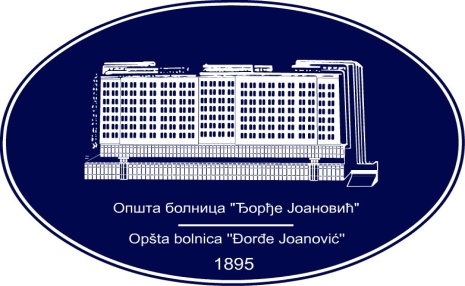 REPUBLIKA SRBIJA - AP VOJVODINAOPŠTA BOLNICA “Đorđe Joanović”Zrenjanin, ul. Dr Vase Savića br. 5Tel: (023) 536-930; centrala 513-200; lokal 3204Fax: (023) 564-104PIB 105539565    matični broj: 08887535Žiro račun kod Uprave za javna plaćanja 840-17661-10E-mail: bolnicazr@ptt.rs        www.bolnica.org.rs        BrojpartijeOPIS partijeProcenjenaVrednost/din/Broj primljenih ponudaPodaci o ponuđaču     Razlog za obustavu2.Materijal za grejanje201.030,130nemaNije prispela ni jedna ponuda4.Brave i okov za vrata objekta „Nove bolnice“137.812,501„Pro Galvano Mikrometal“151.800,00182.160,00Sve ponude su neprihvatljive